    OBEC KLIEŠTINA, Obecný úrad,  KLIEŠTINA 45, 018 02  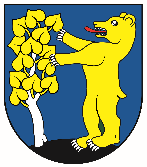 INFORMÁCIA O ÚSPECHU ŽIADOSTI O DOTÁCIU NA VÝSTAVBU POŽIARNEJ ZBROJNICES veľkou radosťou oznamujeme občanom, že naša žiadosť na výstavbu novej Hasičskej zbrojnice bola úspešná. Získaná dotácia predstavuje sumu 30 000,- EUR				                                 Helena Koštialiková, v. r.                                                                                                  starostka obce